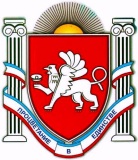 РЕСПУБЛИКА КРЫМНИЖНЕГОРСКИЙ РАЙОНАДМИНИСТРАЦИЯ ЕМЕЛЬЯНОВСКОГО СЕЛЬСКОГО ПОСЕЛЕНИЯПОСТАНОВЛЕНИЕ23 мая 2018 года                     с. Емельяновка                                   № 91Об утверждении административного регламентапредоставления муниципальной услуги «Согласование переустройства и (или) перепланировки жилого помещения на территории муниципального образования Емельяновское сельское поселение Нижнегорского района Республики Крым"В соответствии с Жилищным кодексом Российской Федерации, Федеральным законом от 06.10.2003 № 131-Ф3 «Об общих принципах организации местного самоуправления в Российской Федерации», Федеральным законом от 27.06.2010 № 210-ФЗ «Об организации предоставления государственных и муниципальных услуг», Постановлением Правительства Российской Федерации от 28.04.2005 № 266 «Об утверждении формы заявления о переустройстве и (или) перепланировке жилого помещения и формы документа, подтверждающего принятие решения о согласовании переустройства и (или) перепланировки жилого помещения», руководствуясь Уставом муниципального образования Емельяновское сельское поселение Нижнегорского района Республики Крым, Администрация Емельяновского сельского поселенияПОСТАНОВЛЯЕТ:Утвердить Административный регламент предоставления муниципальной услуги «Согласование переустройства и (или) перепланировки жилого помещения на территории муниципального образования Емельяновское сельское поселение Нижнегорского района Республики Крым», согласно приложению;Обнародовать данное постановление путем размещения его на информационном стенде, расположенном в здании сельского совета / администрации по адресу с. Емельяновка, ул.Центральная,134, и путем размещения на официальном сайте Емельяновского сельского поселения  - emel-sovet.ru.Настоящее решение вступает в силу со дня его официального обнародования.ПредседательЕмельяновского сельского совета-глава администрации Емельяновского сельского поселения				Л.Цапенко	                                                                           Приложениек Постановлению администрации Емельяновского сельского поселения от 23.05.2018 года № 91АДМИНИСТРАТИВНЫЙ РЕГЛАМЕНТпо предоставлению муниципальной услуги «Согласование переустройства и (или) перепланировки жилого помещения» на территории муниципального образования Емельяновское сельское поселение Нижнегорского района Республики Крым1. ОБЩИЕ ПОЛОЖЕНИЯНастоящий административный регламент устанавливает стандарт и порядок предоставления муниципальной услуги «Согласование перепланировки и (или) переустройства жилого помещения» (далее - муниципальная услуга).Административный регламент «Согласование перепланировки и (или) переустройства жилого помещения» на территории муниципального образования Емельяновское сельское поселение Нижнегорского района Республики Крым (далее - административный регламент) разработан в целях повышения качества и доступности муниципальной услуги, создания комфортных условий для получателей муниципальной услуги и определяет сроки, последовательность действий (административных процедур), а также порядок взаимодействия с заявителями при предоставлении муниципальной услуги.Административный регламент разработан администрацией Емельяновского сельского поселения Нижнегорского района Республики Крым (далее - Администрация) на основании требований Федерального Закона от 27.07.2010 № 210-ФЗ «Об организации предоставлении государственных и муниципальных услуг», постановления Правительства Российской Федерации от 16.05.2011 № 373 «О разработке и утверждении административных регламентов исполнения государственных функций и административных регламентов предоставления государственных услуг», постановления Совета Министров Республики Крым от 07.10.2014 № 369 «О разработке и утверждении административных регламентов предоставления государственных услуг исполнительными органами государственной власти Республики Крым», Устава муниципального образования Емельяновское сельское поселение Нижнегорского района Республики Крым.В настоящем административном регламенте используются следующие термины и понятия:муниципальная услуга - предоставляемая органом местного самоуправления (далее - муниципальная услуга), - деятельность по реализации функций администрации Емельяновского сельского поселения, которая осуществляется по запросам заявителей в пределах полномочий органа, предоставляющего муниципальные услуги, по решению вопросов местного значения, установленных в соответствии с Федеральным законом от 06.10.2003 № 131-ФЗ «Об общих принципах организации местного самоуправления в Российской Федерации» и уставом муниципального образования;заявитель - физическое или юридическое лицо, либо их уполномоченные представители, обратившиеся в орган, предоставляющий муниципальные услуги, с запросом о предоставлении муниципальной услуги, выраженным в устной, письменной или электронной форме;административный регламент - нормативный правовой акт, устанавливающий порядок предоставления муниципальной услуги и стандарт предоставления муниципальной услуги;переустройство жилого помещения - установка, замена или перенос инженерных сетей, санитарно-технического, электрического или другого оборудования, требующие внесения изменения в технический паспорт жилого помещения;перепланировка жилого помещения - изменение его конфигурации, требующее внесения изменения в технический паспорт жилого помещения.1.3. Право на получение муниципальной услуги имеют физические и юридические лица, либо их уполномоченные представители, заинтересованные в получении решения о согласовании переустройства и (или) перепланировки жилого помещения на территории Емельяновского сельского поселения (далее - заявитель).1.4.   Порядок информирования о правилах предоставления муниципальной услуги. Информация о порядке предоставления муниципальной услуги предоставляется:непосредственно в администрации Емельяновского сельского поселения - с использованием средств почтовой, телефонной, электронной связи;посредством размещения информации на информационных стендах, публикации в средствах массовой информации, издания информационных материалов.Для получения информации о процедуре предоставления муниципальной услуги (далее - информация о процедуре) заявители вправе обращаться:в устной форме лично или по телефону к специалисту администрации Емельяновского сельского поселения;в письменном виде в адрес Главы администрации Емельяновского сельского поселения.Основными требованиями к информированию заявителя являются:достоверность и полнота информации о процедуре;четкость в изложении информации о процедуре;удобство и доступность получения информации о процедуре;оперативность предоставления информации о процедуре.Местонахождение и график работы должностных лиц администрации Емельяновского сельского поселения: 297121, Республика Крым, Нижнегорский район, с.Емельяновка, ул.Центральная,134;2. СТАНДАРТ ПРЕДОСТАВЛЕНИЯ МУНИЦИПАЛЬНОЙ УСЛУГИНаименование муниципальной услуги - «Согласование переустройства и (или) перепланировки жилого помещения».Наименование органа, представляющего муниципальную услугу. Орган, предоставляющий муниципальную услугу: администрация Емельяновского сельского поселения.Результатом предоставления муниципальной услуги является выдача решения о согласовании переустройства и (или) перепланировки жилого помещения либо мотивированный отказ в предоставлении муниципальной услуги.Срок предоставления муниципальной услуги.Решение о согласовании или об отказе в согласовании принимается по результатам рассмотрения соответствующего заявления и иных представленных в соответствии с пунктом 2.6 настоящего административного регламента документов не позднее чем через сорок пять дней со дня представления в данный орган документов, обязанность по представлению которых возложена на заявителя.В случае представления заявителем документов через МФЦ срок предоставления муниципальной услуги исчисляется со дня передачи МФЦ документов в Администрацию. Документ, подтверждающий принятие решений о согласовании переустройства и (или) перепланировки жилого помещения выдается или направляется по адресу, указанному в заявлении, либо через многофункциональный центр заявителю не позднее чем через три рабочих дня со дня принятия такого решения.Правовой основой для предоставления муниципальной услуги являются следующие нормативные правовые акты:Жилищный кодекс Российской Федерации;Федеральный закон от 06.10.2003 № 131-ФЗ «Об общих принципах организации местного самоуправления в Российской Федерации»;Федеральный закон от 27.06.2010 № 210-ФЗ «Об организации предоставления государственных и муниципальных услуг»;Постановление Правительства Российской Федерации от 28.04.2005 № 266 «Об утверждении формы заявления о переустройстве и (или) перепланировке жилого помещения и формы документа, подтверждающего принятие решения о согласовании переустройства и (или) перепланировки жилого помещения»;Распоряжение Правительства Российской Федерации от 17.12.2009 № 1993-р «Об утверждении сводного перечня первоочередных государственных и муниципальных услуг, предоставляемых в электронном виде»;Устав муниципального образования Емельяновское сельское поселение Нижнегорского района Республики Крым.Перечень документов, необходимых для предоставления муниципальной услуги 2.6.1. Самостоятельно заявитель представляет следующие документы:заявление о переустройстве и (или) перепланировке по форме, утвержденного Постановлением Правительства Российской Федерации от 28.04.2005 № 266 «Об утверждении формы заявления о переустройстве и (или) перепланировке жилого помещения и формы документа, подтверждающего принятие решения о согласовании переустройства и (или) перепланировки жилого помещения»;правоустанавливающие документы на переустраиваемое и (или) перепланируемое жилое помещение (подлинники или засвидетельствованные в нотариальном порядке копии), в случае если право на переводимое помещение не зарегистрировано в Едином государственном реестре прав на недвижимое имущество и сделок с ним;подготовленный и оформленный в установленном порядке проект переустройства и (или) перепланировки переустраиваемого и (или) перепланируемого жилого помещения;согласие в письменной форме всех членов семьи нанимателя (в том числе временно отсутствующих членов семьи нанимателя), занимающих переустраиваемое и (или) перепланируемое жилое помещение на основании договора социального найма (в случае, если заявителем является уполномоченный наймодателем на представление предусмотренных настоящим пунктом документов наниматель переустраиваемого и (или) перепланируемого жилого помещения по договору социального найма).2.6.2. По собственной инициативе заявитель вправе представить:правоустанавливающие документы на переводимое помещение, если право на переводимое помещение зарегистрировано в Едином государственном реестре прав на недвижимое имущество и сделок с ним;технический паспорт переустраиваемого и (или) перепланируемого жилого помещения;заключение органа по охране памятников архитектуры, истории и культуры о допустимости проведения переустройства и (или) перепланировки жилого помещения, если такое жилое помещение или дом, в котором оно находится, является памятником архитектуры, истории или культуры.В случае непредставления заявителем по собственной инициативе вышеперечисленных документов они подлежат представлению в рамках межведомственного информационного взаимодействия.Оснований для отказа в приеме документов не предусмотрено.Основания для отказа в согласовании переустройства и (или) перепланировки жилого помещения.Отказ в согласовании переустройства и (или) перепланировки жилого помещения допускается в случае:непредставления определенных в подпункте 2.6.1 настоящего административного регламента документов, обязанность по представлению которых возложена на заявителя;поступления в орган, осуществляющий согласование, ответа на межведомственный запрос, свидетельствующего об отсутствии документа и (или) информации, необходимых для проведения переустройства и (или) перепланировки жилого помещения в соответствии с подпунктом 2.6.2 настоящего административного регламента, если соответствующий документ не представлен заявителем по собственной инициативе. Отказ в согласовании переустройства и (или) перепланировки жилого помещения по указанному основанию допускается в случае, если орган, осуществляющий согласование, после получения такого ответа уведомил заявителя о получении такого ответа, предложил заявителю представить документ и (или) информацию, необходимые для проведения переустройства и (или) перепланировки жилого помещения в соответствии с подпунктом 2.6.2 настоящего административного регламента, и не получил от заявителя такие документ и (или) информацию в течение пятнадцати рабочих дней со дня направления уведомления;представления документов в ненадлежащий орган;несоответствия проекта переустройства и (или) перепланировки жилого помещения требованиям законодательства.В случае если причины, по которым заявителю было отказано в предоставлении муниципальной услуги в последующем были устранены, гражданин вправе вновь обратиться в Администрацию за предоставлением муниципальной услуги.Муниципальная услуга предоставляется бесплатно.Максимальное время ожидания в очереди при подаче заявления и получении результата предоставления муниципальной услуги составляет 30 мин.Срок регистрации запроса заявителя составляет один час.Помещения, в которых предоставляется муниципальная услуга, обеспечиваются необходимыми для предоставления муниципальной услуги оборудованием (компьютерами, средствами связи, оргтехникой), канцелярскими принадлежностями, информационными и справочными материалами, наглядной информацией, стульями и столами).На информационных стендах размещаются следующие информационные материалы: порядок предоставления муниципальной услуги; сведения о месте нахождения и графике работы Администрации; справочные телефоны; адреса электронной почты и адреса Интернет-сайтов; рекомендуемая форма письменного обращения; информация о месте личного приема, а также об установленных для личного приема днях и часах.Инвалидам в целях обеспечения доступности муниципальной услуги оказывается помощь в преодолении различных барьеров, мешающих в получении ими муниципальной услуги наравне с другими лицами. Помещения оборудуются расширенными проходами, позволяющими обеспечить беспрепятственный доступ инвалидов. Вход в здание, в котором предоставляется муниципальная услуга, оборудован пандусом, расширенным переходом, позволяющим обеспечить беспрепятственный вход инвалидов (инвалидов- колясочников). Глухонемым, инвалидам по зрению и другим лицам с ограниченными физическими возможностями при необходимости оказывается помощь по передвижению в помещениях. Показателями доступности и качества муниципальной услуги являются предоставление муниципальной услуги или осуществление отдельных административных процедур в электронной форме, отсутствие жалоб и претензий со стороны заявителя, оперативность предоставления муниципальной услуги. Иные требования, в том числе учитывающие особенности предоставления муниципальной услуги в многофункциональных центрах и особенности предоставления муниципальной услуги в электронной форме.Предоставление муниципальной услуги в МФЦ осуществляется при наличии соглашения о взаимодействии между администрацией Емельяновского сельского поселения Нижнегорского района Республики Крым и государственным учреждением Республики Крым «Многофункциональный центр предоставления государственных и муниципальных услуг» (далее - соглашение о взаимодействии).Предоставление муниципальной услуги в МФЦ осуществляется по принципу «одного окна», в соответствии с которым предоставление муниципальной услуги осуществляется после однократного обращения заявителя с соответствующим запросом, а взаимодействие с администрацией Емельяновского сельского поселения Нижнегорского муниципального района Республики Крым, предоставляющей муниципальную услугу, осуществляется многофункциональным центром без участия заявителя в соответствии с нормативными правовыми актами и соглашением о взаимодействии.Предоставление муниципальной услуги в электронной форме, в том числе взаимодействие органов, предоставляющих государственные услуги, органов, предоставляющих муниципальные услуги, организаций, организующих предоставление государственных и муниципальных услуг, и заявителей, осуществляется на базе информационных систем, включая государственные и муниципальные информационные системы, составляющие информационно-технологическую и коммуникационную инфраструктуру.3. СОСТАВ, ПОСЛЕДОВАТЕЛЬНОСТЬ И СРОКИ ВЫПОЛНЕНИЯ АДМИНИСТРАТИВНЫХ ПРОЦЕДУР, ТРЕБОВАНИЯ К ПОРЯДКУ ИХ ВЫПОЛНЕНИЯ, В ТОМ ЧИСЛЕ ОСОБЕННОСТИ ВЫПОЛНЕНИЯ АДМИНИСТРАТИВНЫХ ПРОЦЕДУР В ЭЛЕКТРОННОЙ ФОРМЕ Предоставление муниципальной услуги включает в себя следующие административные процедуры:прием и регистрация запроса;формирование и направление межведомственного запроса в органы, участвующие в предоставлении муниципальной услуги;рассмотрение заявления и представленных документов, принятие решения о согласовании переустройства и (или) перепланировки жилого помещения либо об отказе в согласовании;направление (вручение) документа, подтверждающего принятие решения о согласовании переустройства и (или) перепланировки жилого помещения, либо решения об отказе в согласовании переустройства и (или) перепланировки жилого помещения.Прием и регистрация запроса.Основанием для начала административной процедуры является поступление запроса на предоставление муниципальной услуги на личном приеме, почтовым отправлением, по информационным системам общего пользования или через МФЦ.Прием документов от заявителей осуществляет уполномоченный специалист администрации Емельяновского сельского поселения (далее - уполномоченное лицо Администрации).Запрос, поступивший в Администрацию по информационным системам общего пользования, распечатывается на бумажном носителе и регистрируется в день его поступления.При приеме документов уполномоченное должностное лицо Администрации проверяет комплектность представленного пакета документов согласно пунктам 2.6.1. и 2.6.2. настоящего административного регламента.После проверки документов уполномоченное должностное лицо принимает и регистрирует заявление с прилагаемыми к нему документами. Заявителю выдается расписка в получении документов с указанием их перечня и даты их получения.Максимальный срок исполнения процедуры - 1 день с момента поступления запроса в Администрацию.Результатом исполнения административной процедуры является прием и регистрация запроса.Формирование и направление межведомственного запроса в органы, участвующие в предоставлении муниципальной услуги.3.2.1. Основанием для начала выполнения административной процедуры является получение зарегистрированного в установленном порядке запроса на предоставление муниципальной услуги. В случае если заявителем представлены все документы, указанные в пункте 2.6. настоящего административного регламента, уполномоченное лицо Администрации переходит к исполнению следующей административной процедуры, предусмотренной пунктом 3.3 настоящего административного регламента.Если документы, предусмотренные подпунктом 2.6.2 настоящего административного регламента, не были представлены заявителем по собственной инициативе, уполномоченное лицо Администрации готовит и направляет межведомственные запросы в органы, участвующие в предоставлении муниципальной услуги.Максимальный срок исполнения административной процедуры - 5 дней со дня окончания приема документов.Результатом исполнения административной процедуры является формирование и направление межведомственного запроса в органы, участвующие в предоставлении муниципальной услуги.Рассмотрение заявления и представленных документов, принятие решения о согласовании переустройства и (или) перепланировки жилого помещения либо об отказе в согласовании.Основанием для начала выполнения административной процедуры является получение зарегистрированного в установленном порядке запроса и сведений по межведомственному запросу в соответствии с пунктом 3.2 настоящего административного регламента (при необходимости).Администрация рассматривает представленные документы и сведения на отсутствие (наличие) оснований для отказа в предоставлении муниципальной услуги, предусмотренных пунктом 2.8 настоящего административного регламента.Максимальный срок исполнения административной процедуры - 45 дней со дня получения всех необходимых для предоставления муниципальной услуги документов, обязанность по представлению которых в соответствии с настоящей статьей возложена на заявителя.Результатом исполнения административной процедуры является:принятие решения о согласовании переустройства и (или) перепланировки жилого помещения;принятие решения об отказе в согласовании переустройства и (или) перепланировки жилого помещения.Решение принимается главой администрации Емельяновского сельского поселения в форме постановления Администрации.Направление (вручение) документа, подтверждающего принятие решения о согласовании переустройства и (или) перепланировки жилого помещения, либо решения об отказе в согласовании переустройства и (или) перепланировки жилого помещения.Основанием для начала выполнения административной процедуры является подготовка и оформление Администрацией одного из следующих документов:документа, подтверждающего принятие решения о согласовании переустройства и (или) перепланировки жилого помещения, по форме, утвержденной Постановлением Правительства Российской Федерации от 28.04.2005 № 266 «Об утверждении формы заявления о переустройстве и (или) перепланировке жилого помещения и формы документа, подтверждающего принятие решения о согласовании переустройства и (или) перепланировки жилого помещения»;решения об отказе в согласовании переустройства и (или) перепланировки жилого помещения, которое должно содержать основания отказа с обязательной ссылкой на нарушения, предусмотренные пунктом 2.8 настоящего административного регламента.Документ, подтверждающий принятие решения о согласовании переустройства и (или) перепланировки жилого помещения, либо решение об отказе в согласовании переустройства и (или) перепланировки жилого помещения выдается или направляется заявителю по адресу, указанному в заявлении, не позднее чем через три рабочих дня со дня принятия одного из решений, предусмотренных пунктом 3.3.4 настоящего административного регламента.В случае представления документов через МФЦ документ, подтверждающий принятие решения о согласовании переустройства и (или) перепланировки жилого помещения, либо решение об отказе в согласовании переустройства и (или) перепланировки жилого помещения направляется в МФЦ, если иной способ его получения не указан заявителем.3.4.3. Результатом исполнения административной процедуры является направление (вручение) документа, подтверждающего принятие решения о согласовании переустройства и (или) перепланировки жилого помещения, либо решения об отказе в согласовании переустройства и (или) перепланировки жилого помещения.Документ, подтверждающий принятие решения о согласовании переустройства и (или) перепланировки жилого помещения, является основанием проведения переустройства и (или) перепланировки.4. ФОРМЫ КОНТРОЛЯ ЗА ИСПОЛНЕНИЕМ АДМИНИСТРАТИВНОГО РЕГЛАМЕНТАКонтроль за соблюдением Администрацией, должностными лицами Администрации и лицами, участвующими в предоставлении муниципальной услуги, положений Административного регламента осуществляется главой администрации Емельяновского сельского поселения (далее - уполномоченное лицо) и включает в себя плановые (текущий контроль) и внеплановые проверки полноты и качества предоставления муниципальной услуги.Текущий контроль за соблюдением порядка предоставления муниципальной услуги осуществляется уполномоченным лицом постоянно в процессе осуществления административных процедур в соответствии требованиями, установленными Административным регламентом.Внеплановые проверки проводятся уполномоченным лицом в случае поступления жалобы на решения, действия (бездействие) Администрации, должностных лиц Администрации и лиц, участвующих в предоставлении муниципальной услуги.Результаты проверки оформляются в виде акта, в котором отражаются выявленные нарушения и предложения по их устранению. Акт подписывается уполномоченным лицом.По результатам проведенных проверок в случае выявления нарушений прав заявителей виновные лица привлекаются к ответственности в порядке, установленном законодательством Российской Федерации.Самостоятельной формой контроля за исполнением положений настоящего Административного регламента является контроль со стороны граждан, их объединений и организаций, который осуществляется путем направления обращений и жалоб в Администрацию.5. Досудебный (внесудебный) порядок обжалования решений и действий (бездействия) органа, предоставляющего Муниципальную услугу, а также должностных лиц, муниципальных служащих5.1. Заявитель имеет право на обжалование в досудебном (внесудебном) порядке решений и действий (бездействия) органа, предоставляющего Муниципальную услугу, а также должностных лиц, муниципальных служащих, принятых (осуществляемых) в ходе предоставления Муниципальной услуги. Заявитель может обратиться с жалобой в том числе в следующих случаях:нарушение срока регистрации заявления о предоставлении Муниципальной услуги;нарушение срока предоставления Муниципальной услуги;требование у заявителя документов, не предусмотренных нормативными правовыми актами Российской Федерации, Муниципальными правовыми актами Емельяновского сельского поселения для предоставления Муниципальной услуги;отказ в приеме документов, предоставление которых предусмотрено нормативными правовыми актами Российской Федерации, муниципальными правовыми актами Емельяновского сельского поселения для предоставления Муниципальной услуги, у заявителя;отказ в предоставлении Муниципальной услуги, если основания отказа не предусмотрены федеральными законами и принятыми в соответствии с ними иными нормативными правовыми актами Российской Федерации, муниципальными правовыми актами Емельяновского сельского поселения Нижнегорского района Республики Крым;затребование с заявителя при предоставлении Муниципальной услуги платы, не предусмотренной нормативными правовыми актами Российской Федерации, муниципальными правовыми актами Емельяновского сельского поселения Нижнегорского района Республики Крым;отказ органа, предоставляющего Муниципальную услугу, должностного лица органа, предоставляющего Муниципальную услугу, в исправлении допущенных опечаток и ошибок в выданных в результате предоставления Муниципальной услуги документах либо нарушение установленного срока таких исправлений.Жалоба при досудебном (внесудебном) обжаловании подается заявителем в письменной форме в Администрацию на имя Главы администрации.Жалоба должна содержать:наименование органа, предоставляющего Муниципальную услугу, должностного лица органа, предоставляющего Муниципальную услугу, либо муниципального служащего, решения и действия (бездействие) которого обжалуются;фамилию, имя, отчество (последнее - при наличии) лица, подавшего жалобу, сведения о месте жительства заявителя - физического лица либо наименование, сведения о месте нахождения заявителя - юридического лица, а также номер (номера) контактного телефона (телефонов), адрес электронной почты (при наличии) и почтовый адрес, по которому должен быть направлен ответ заявителю;сведения об обжалуемых решениях и действиях (бездействии) органа (должностного лица), предоставляющего Муниципальную услугу, или муниципального служащего;доводы, на основании которых заявитель не согласен с решением и действиями (бездействием) органа (должностного лица), предоставляющего Муниципальную услугу, или муниципального служащего;документы и материалы, подтверждающие доводы заявителя, либо их копии.Заявитель имеет право на получение информации и документов, необходимых для обоснования и рассмотрения жалобы, а также:представлять дополнительные документы и материалы либо обращаться с просьбой об их истребовании;знакомиться с документами и материалами, касающимися рассмотрения жалобы, если это не затрагивает права, свободы и законные интересы других лиц и если в указанных документах и материалах не содержатся сведения, составляющие государственную или иную охраняемую федеральным законом тайну.Поступившая жалоба рассматривается Главой администрации либо уполномоченным им должностным лицом в течение пятнадцати рабочих дней со дня ее регистрации. В случае обжалования отказа в приеме документов у заявителя либо в исправлении допущенных опечаток и ошибок или в случае обжалования нарушения установленного срока таких исправлений - в течение пяти рабочих дней со дня регистрации жалобы.По результатам рассмотрения жалобы принимается одно из следующих решений:жалоба удовлетворяется, в том числе в формах отмены принятого решения, исправления допущенных опечаток и ошибок в выданных в результате предоставления муниципальной услуги документах;в удовлетворении жалобы отказывается.Не позднее дня, следующего за днем принятия решения, заявителю в письменной форме и по желанию заявителя в электронной форме направляется мотивированный ответ о результатах рассмотрения жалобы.В случае установления в ходе или по результатам рассмотрения жалобы признаков состава административного правонарушения или преступления должностное лицо, наделенное полномочиями по рассмотрению жалоб, незамедлительно направляет имеющиеся материалы в органы прокуратуры.ПредседательЕмельяновского сельского совета-глава администрации Емельяновского сельского поселения			                Л.Цапенко		Приложение №1 административного регламента 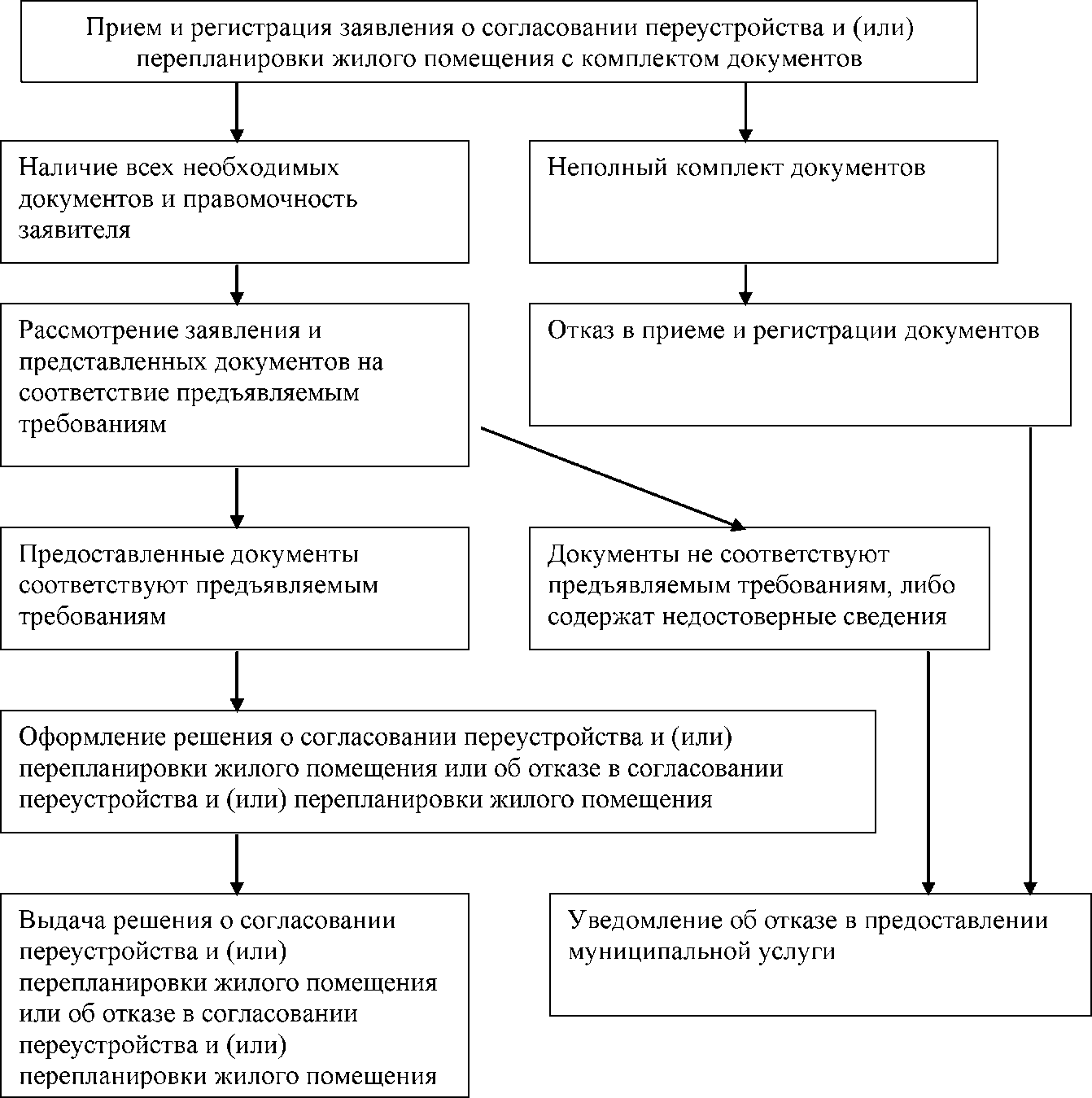 Приложение №2 административного регламентаФормазаявления о переустройстве и (или) перепланировке жилого помещения (наименование органа местного самоуправления муниципального образования)В	(наименование органа местного самоуправлениямуниципального образования)ЗАЯВЛЕНИЕо переустройстве и (или) перепланировке жилого помещения от	(указывается наниматель, либо арендатор, либо собственник жилого помещения либо собственники жилого помещения, находящегося в общей собственности двух и более лиц, в случае, если ни один из собственников либо иных лиц не уполномочен в установленном порядке представлять их интересы)Примечание. Для физических лиц указываются: фамилия, имя, отчество, реквизиты документа, удостоверяющего личность (серия, номер, кем и когда выдан), место жительства, номер телефона; для представителя физического лица указываются: фамилия, имя, отчество представителя, реквизиты доверенности, которая прилагается к заявлению.Для юридических лиц указываются: наименование, организационно-правовая форма, адрес места нахождения, номер телефона, фамилия, имя, отчество лица, уполномоченного представлять интересы юридического лица, с указанием реквизитов документа, удостоверяющего эти правомочия и прилагаемого к заявлению.Место нахождения жилого помещения:(указывается полный адрес: субъект Российской Федерации,муниципальное образование, поселение, улица, дом, корпус, строение, квартира (комната), подъезд, этаж)Собственник(и) жилого помещения:	Прошу разрешить- нужное указать) (переустройство, перепланировку, переустройство и перепланировку                    жилого помещения, занимаемого на основании	 (права собственности, договора найма, договора аренды - нужное указать)согласно прилагаемому проекту (проектной документации) переустройства и (или) перепланировки жилого помещения.Срок производства ремонтно-строительных работ с "	"	20	г.по "	"	20	г.Режим производства ремонтно-строительных работ с	по	часов в дни.Обязуюсь:осуществить ремонтно-строительные работы в соответствии с проектом (проектной документацией);обеспечить свободный доступ к месту проведения ремонтно-строительных работ должностных лиц органа местного самоуправления муниципального образования либо уполномоченного им органа для проверки хода работ;осуществить работы в установленные сроки и с соблюдением согласованного режима проведения работ.Согласие на переустройство и (или) перепланировку получено от совместно проживающих совершеннолетних членов семьи нанимателя жилого помещения по договору социального найма от "	"	г. №	:* Подписи ставятся в присутствии должностного лица, принимающего документы. В ином случае представляется оформленное в письменном виде согласие члена семьи, заверенное нотариально, с проставлением отметки об этом в графе 5.К заявлению прилагаются следующие документы:1)	(указывается вид и реквизиты правоустанавливающего документа на переустраиваемое и (или)	на	листах;перепланируемое жилое помещение (с отметкой: подлинник или нотариально заверенная копия))проект (проектная документация) переустройства и (или) перепланировки жилого помещения на	листах;технический паспорт переустраиваемого и (или) перепланируемого жилого помещения на	листах;заключение органа по охране памятников архитектуры, истории и культуры о допустимости проведения переустройства и (или) перепланировки жилого помещения (представляется в случаях, если такое жилое помещение или дом, в котором оно находится, является памятником архитектуры, истории или культуры) на 	листах;документы, подтверждающие согласие временно отсутствующих членов семьи нанимателя на переустройство и (или) перепланировку жилого помещения, на листах (при необходимости);иные документы:	(доверенности, выписки из уставов и др.)	20	г.	(дата)	(подпись заявителя) (расшифровка подписи заявителя)	20	г.	(дата)	(подпись заявителя) (расшифровка подписи заявителя)	20	г.	(дата)	(подпись заявителя) (расшифровка подписи заявителя)	20	г.	(дата)	(подпись заявителя) (расшифровка подписи заявителя)* При пользовании жилым помещением на основании договора социального найма заявление подписывается нанимателем, указанным в договоре в качестве стороны, при пользовании жилым помещением на основании договора аренды - арендатором, при пользовании жилым помещением на праве собственности - собственником (собственниками).(следующие позиции заполняются должностным лицом, принявшим заявление)(подпись заявителя)(должность,Ф.И.О. должностного лица, принявшего заявление)	(подпись)ПредседательЕмельяновского сельского совета-Глава администрации Емельяновского сельского поселения				Л.ЦапенкоПриложение № 3 административного регламента Формадокумента, подтверждающего принятие решения о согласовании переустройства и (или) перепланировки жилого помещения(Бланк органа,осуществляющегосогласование)РЕШЕНИЕо согласовании переустройства и (или) перепланировки жилого помещенияВ связи с обращением	(Ф.И.О. физического лица, наименование юридического лица - заявителя) о намерении провести переустройство и (или) перепланировку жилых помещений(ненужное зачеркнуть)по адресу:	,занимаемых (принадлежащих)(ненужное зачеркнуть)на основании:(вид и реквизиты правоустанавливающего документа на переустраиваемое и (или)перепланируемое жилое помещение) по результатам рассмотрения представленных документов принято решение:Дать согласие на	(переустройство, перепланировку, переустройство и перепланировку - нужное указать) жилых помещений в соответствии с представленным проектом (проектной документацией).Установить  :срок производства ремонтно-строительных работ с "	"	20	г.по "	"	20	г.;режим производства ремонтно-строительных работ с	по	часов в	дни.3. Обязать заявителя осуществить переустройство и (или) перепланировку жилого помещения в соответствии с проектом (проектной документацией) и с соблюдением требований(указываются реквизиты нормативного правового акта субъекта Российской Федерации или акта органа местного самоуправления, регламентирующего порядок проведения ремонтно-строительных работ по переустройству и (или) перепланировке жилых помещенийУстановить, что приемочная комиссия осуществляет приемку выполненных ремонтно-строительных работ и подписание акта о завершении переустройства и (или) перепланировки жилого помещения в установленном порядке.Приемочной комиссии после подписания акта о завершении переустройства и (или) перепланировки жилого помещения направить подписанный акт в орган местного самоуправления.Контроль за исполнением настоящего решения возложить на	(наименование структурного подразделения и (или) Ф.И.О. должностного лица органа, осуществляющего согласование)(подпись должностного лица органа, осуществляющего согласование)МП.Получил: "	"	20	г.	(заполняется в(подпись заявителя или случае получения полномоченного лица заявителей) решения лично)Решение направлено в адрес заявителя(ей) "	"	20	г.(заполняется в случае направления решения по почте)(подпись должностного лица, направившего решение в адрес заявителя(ей))ПредседательЕмельяновского сельского совета-глава администрации Емельяновского сельского поселения				Л.ЦапенкоПриложение №4административного регламента УВЕДОМЛЕНИЕоб отказе в согласование переустройства и (или) перепланировки жилогопомещения«___» 2018.Администрация сельского поселения уведомляет(полное наименование организации,ИНН/КПП, ЕГРН, юридический адрес(ФИО индивидуального предпринимателя, ИНН, ЕГРНИП, адрес места жительства, ФИО физического лица,адрес места жительства)об отказе в выдаче Согласование переустройства и (или) перепланировки жилого помещения.Причина отказа:Глава администрации сельского поселенияМП(подпись)	(Ф.И.О.)Уведомление получил:20(Ф.И.О. руководителя организации, полное (подпись) (дата получения) наименование организации (Ф.И.О.физического лица либо Ф.И.О. ее (его) представителя)Исполнитель:Ф.И.О.	Телефон:	ПредседательЕмельяновского сельского совета-глава администрации Емельяновского сельского поселения				Л.Цапенко№ п/пФамилия, имя, отчествоДокумент, удостоверяющий личность (серия, номер, кем и когда выдан)Подпись *Отметка о нотариальном заверении подписей лиц12345